FEUILLE DE CORRECTION DU JEUDI 23 AVRILMathématiques : 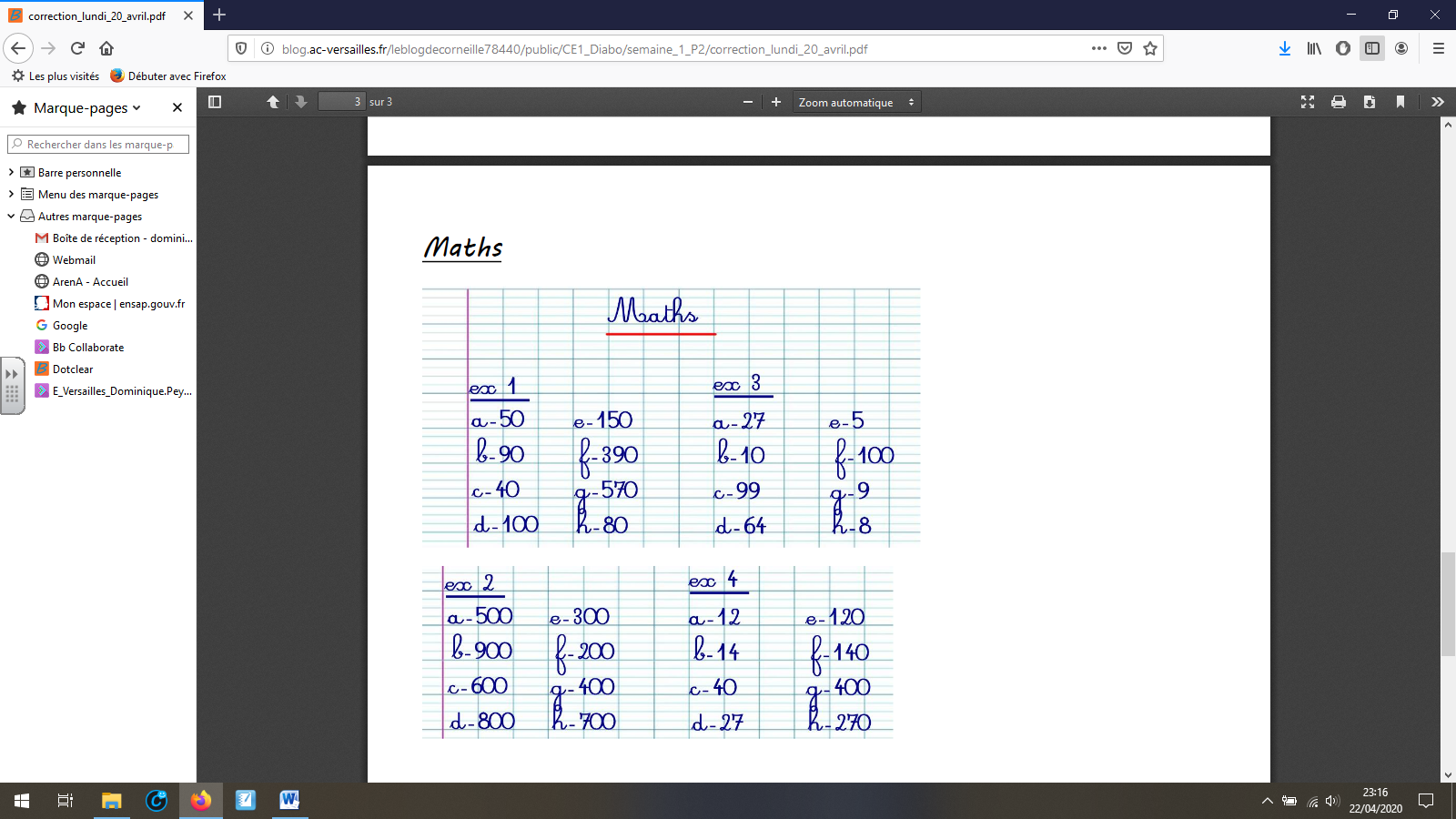 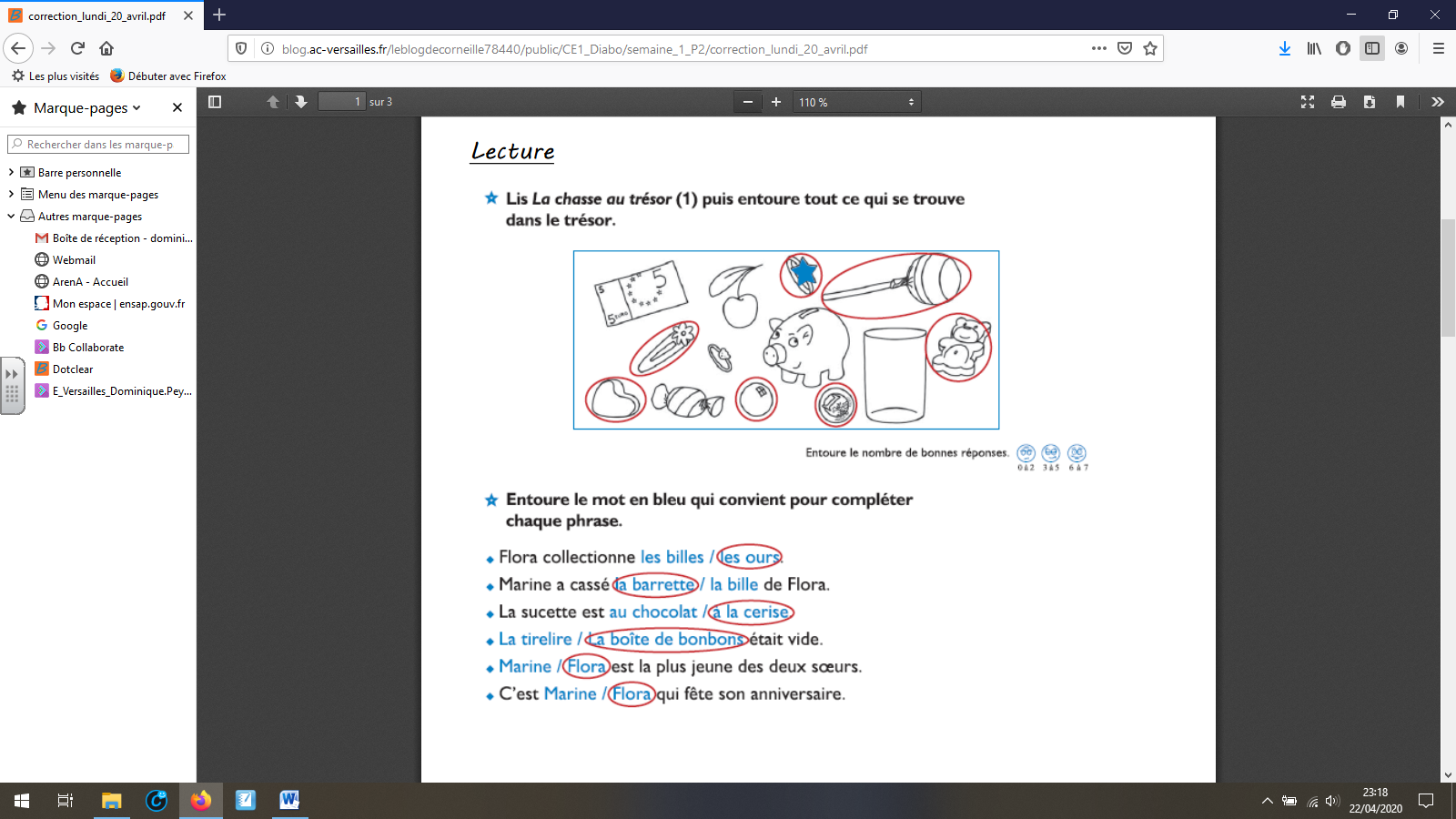 Atelier de lecture :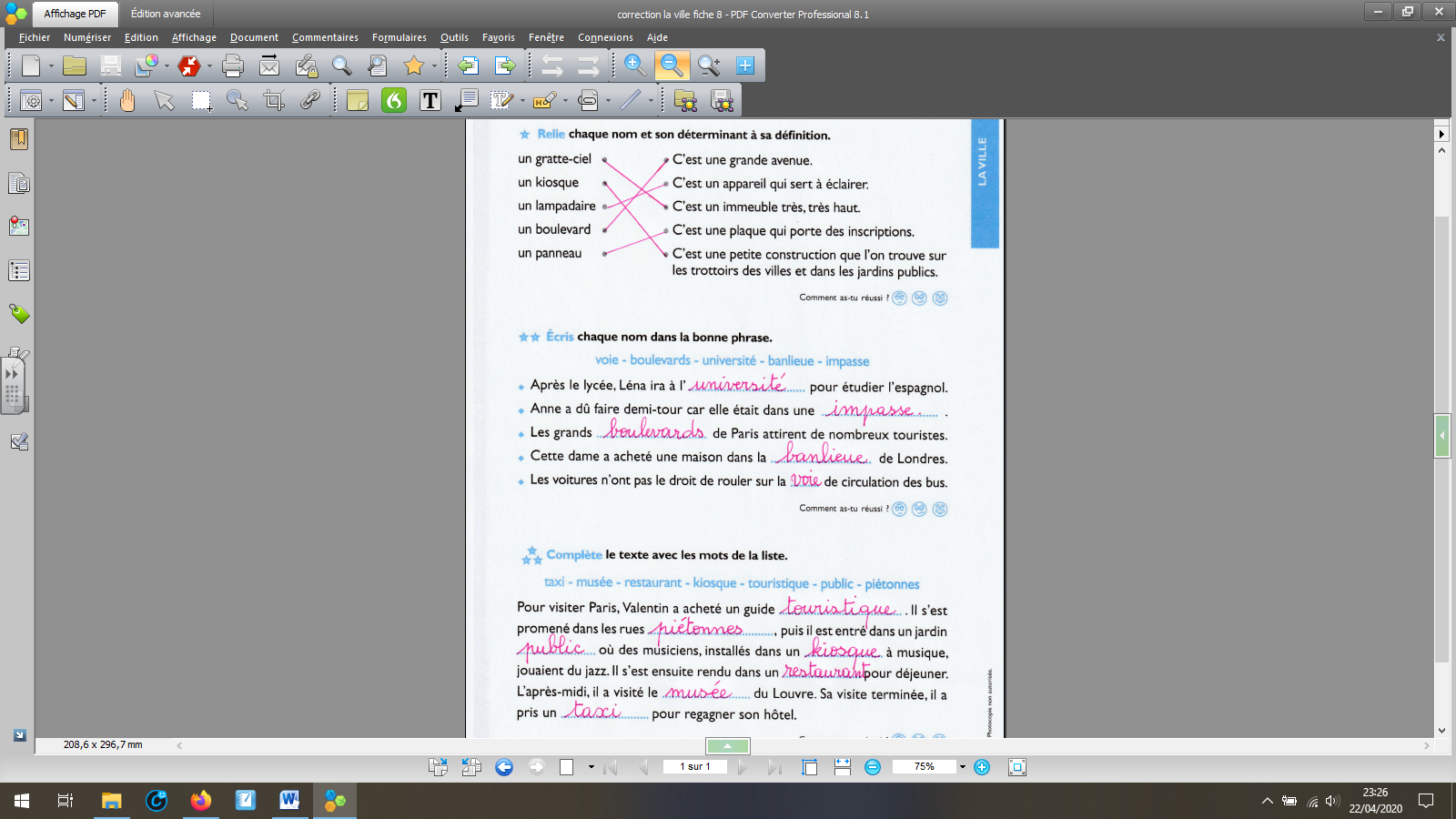 Vocabulaire : Sciences : 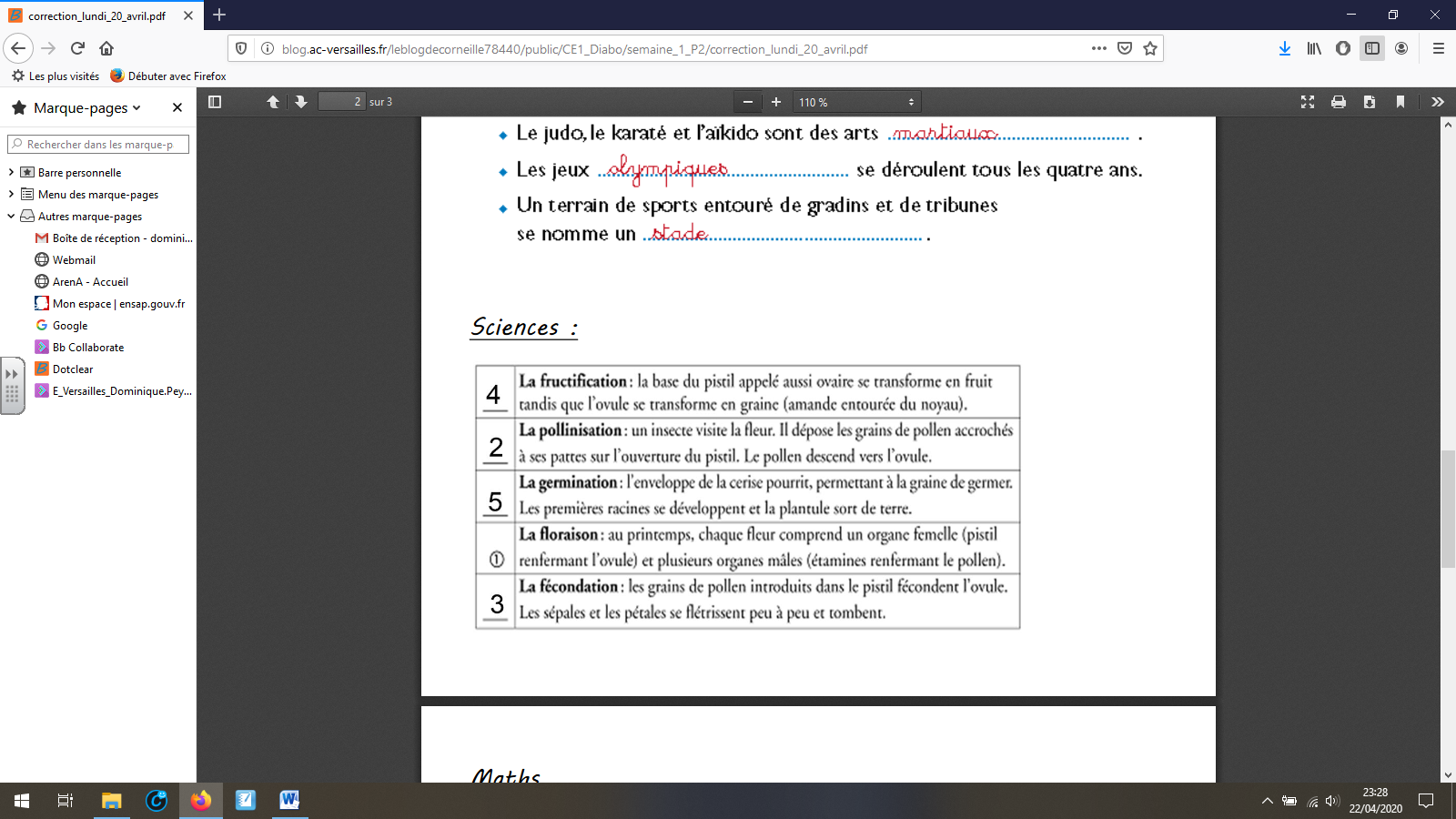 